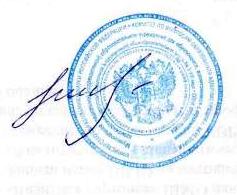 УТВЕРЖДАЮДиректор СКОШ-3__________Никитина О.Н.ПЛАН-ГРАФИКпрохождения программного материала в 2015-2016 учебном году1 четверть – с 1 сентября по 27 октября 2015 года (57 календарных дней)каникулы – с 28 октября по 4 ноября (8 календарных дней)2 четверть – с 5 ноября по 28 декабря 2015 года (54 календарных дней)каникулы – с 29 декабря по 10 января (13 календарных дней)3 четверть - с 11 января по 23 марта 2016  года  (73 календарных дня)каникулы с 24 марта по 3 апреля  (11 календарных дней)Для учащихся 1 классов и классов с тяжелой умственной отсталостьюДополнительные каникулы с 15 февраля по 21 февраля (7 календарных дней)4 четверть – с 4 апреля  по 28 мая 2016 года (55 календарных дней) ИТОГО: 33,7 недели (202 учебных дня) – для 2-9 классов. 32,7 недели (196 учебных дней) – для 1 классов и с тяжелой умственной отсталостьюОСНОВАНИЕ:  приказ по школе от 01.09.2015 года  № 199 «Об определении каникулярного и учебного периодов»                                                               Исполнитель      Бабушкина Л.А.Количество учебных днейКоличество учебных недельКоличество выходных дней (в том числе праздничных)498,28/0Количество учебных днейКоличество учебных недельКоличество выходных дней (в том числе праздничных)467,78/0Количество учебных днейКоличество учебных недельКоличество выходных дней (в том числе праздничных)6110,212/2Количество учебных днейКоличество учебных недельКоличество выходных дней (в том числе праздничных)54911/2Количество учебных днейКоличество учебных недельКоличество выходных дней (в том числе праздничных)467,79/2